Сумська міська радаVІI СКЛИКАННЯ LXIV СЕСІЯРІШЕННЯвід 13 листопада 2019 року  № 5830-МРм. СумиРозглянувши звернення юридичної особи, надані документи, відповідно до протоколу засідання постійної комісії з питань архітектури, містобудування, регулювання земельних відносин, природокористування та екології Сумської міської ради від 09.08.2019 № 164 та статей 12, 120, 122, 123, 124 Земельного кодексу України, керуючись рішенням Сумської міської ради від 20.06.2018                  № 3576–МР «Про встановлення плати за землю» (зі змінами), керуючись пунктом 34 частини першої статті 26 Закону України «Про місцеве самоврядування в Україні», Сумська міська рада  ВИРІШИЛА:1. Надати в оренду земельну ділянку згідно з додатком.2. Встановити орендну плату у розмірі відсотку від нормативної грошової оцінки земельної ділянки, зазначеного в графі 6 додатку до рішення.3. Товариству з обмеженою відповідальністю «БРЕЙВ» в місячний термін після прийняття рішення звернутися до департаменту забезпечення ресурсних платежів Сумської міської ради (Клименко Ю.М.) для укладання договору оренди земельної ділянки.Секретар Сумської міської ради						   А.В. БарановВиконавець: Клименко Ю.М.Додатокдо рішення Сумської міської ради   «Про надання в оренду земельної ділянки товариству з обмеженою відповідальністю «БРЕЙВ» за адресою:                м. Суми, вул. Троїцька, 69/1» від 13 листопада 2019 року № 5830-МРСПИСОКюридичних осіб, яким надаються в оренду земельні ділянки  Секретар Сумської міської ради													        А.В. БарановВиконавець: Клименко Ю.М.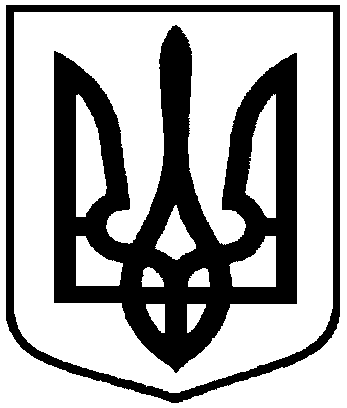 Про надання в оренду земельної                         ділянки товариству з обмеженою відповідальністю «БРЕЙВ» за адресою: м. Суми, вул. Троїцька, 69/1№з/пНазва підприємства, установи,організації,ідентифікаційний код Функціональне призначення земельної ділянки,адреса земельної ділянки,кадастровий номерПлоща, га,строк користування з моменту прийняття рішенняКатегорія земельної ділянкиРозмір орендної плати в рік за землю у відсотках до грошової оцінки земельної ділянки1234561.Товариство з обмеженою відповідальністю «БРЕЙВ»,41370478Під розміщеним магазиномвул. Троїцька, 69/15910136600:16:006:0026(витяг з Державного реєстру речових прав на нерухоме майно про реєстрацію права власності, індексний номер витягу: 144446744 від 07.11.2018, реєстраційний номер об’єкта нерухомого майна: 1671468059101)0,00605 роківЗемлі житлової та громадської забудови4,0